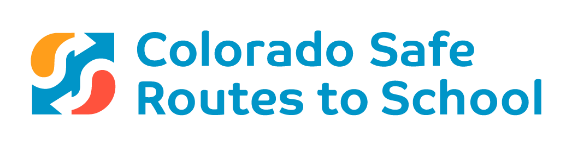 Colorado Safe Routes to School Advisory CommitteeThe Colorado Safe Routes to School Advisory Committee consists of up to nine volunteers who have been appointed by the CDOT Executive Director. These members represent educators, parents, bicyclists, pedestrians, and law enforcement personnel. In addition, CDOT’s Rules and Regulations state that the Advisory Committee include representatives of the Statewide Transportation Advisory Committee (STAC), and shall consist of  two representatives from the Metropolitan Planning Organizations (MPOs) and two representatives from Transportation Planning Regions (TORs) or their designee.
The primary responsibility of the CSRTS Advisory Committee is to review the Safe Routes to School Grant Applications and recommend projects for funding. Further, the committee is responsible for input into the process, the long-term growth of the program, and sharing information with their communities. As a result of our latest round of grant funding, twelve applicants were selected via a highly competitive process through which Colorado Safe Routes to School was able to award just over $6M in support of safe, accessible, active transportation routes to and from school across Colorado.

 Colorado Safe Routes to School Advisory Committee Members Parent Representative - Maureen Bailey, be well Health and Wellness Initiative TheFoundation for Sustainable Urban CommunitiesTPR Representative – Stephanie Gonzales, Executive Director Southeast Colorado Enterprise Development, Inc. and Southeast Council of GovernmentsMPO Representative – Rachel Peterson, Grand Valley MPO/TPR Mesa County RegionalTransportation Planning OfficeBicycle Representative – Bradyn Nicholson, CDPHE, Senior Built Environment Coordinator TPR – Keith Baker, County Commissioner and Board Chair, Chaffee County Educator - Elise Waln, Jefferson County Public Health, Performance Management & DataGovernance Coordinator MPO – Emily Kleinfelter, DRCOG, Safety/Regional Vision Zero PlannerLaw Enforcement – Officer Jeremy Payne, Montrose Police DepartmentPedestrian Representative – Susan Gershwin, Community School Coordinator, Aurora Public Schools 